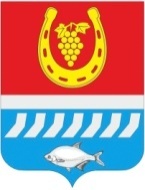 АДМИНИСТРАЦИЯ ЦИМЛЯНСКОГО РАЙОНАПОСТАНОВЛЕНИЕ__.11.2019                                      № ___г. Цимлянск В соответствии с Федеральным законом от 25.12.2008 № 273-ФЗ «О противодействии коррупции», Областным законом от 12.05.2009 № 218-ЗС «О противодействии коррупции в Ростовской области», с целью предупреждения коррупции в сфере деятельности органов местного самоуправления в муниципальном образовании «Цимлянский район,  руководствуясь частью 8 статьи 51 Устава муниципального образования «Цимлянский район» и приведением нормативных правовых актов Администрации Цимлянского района в соответствие с действующим законодательством, Администрация Цимлянского районаПОСТАНОВЛЯЕТ:1. Внести в постановление Администрации Цимлянского района от 12.03.2018 №114 «Об утверждении антикоррупционных стандартов в сфере деятельности органов местного самоуправления в муниципальном образовании «Цимлянский район» изменения, согласно приложению.2. Контроль за выполнением постановления возложить на управляющего делами Администрации Цимлянского района. Глава Администрации Цимлянского района				 В.В. СветличныйПостановление вносит сектор архитектуры и градостроительстваПриложениек постановлению АдминистрацииЦимлянского районаот __.11.2019№ ___Изменения,вносимые в постановление Администрации Цимлянского района от 12.03.2018 №114 «Об утверждении антикоррупционных стандартов в сфере деятельности органов местного самоуправления в муниципальном образовании «Цимлянский район»1. Пункт 1 постановления дополнить подпунктом 1.11 следующего содержания:«1.11. Антикоррупционный стандарт сектора архитектуры и градостроительства Администрации Цимлянского района.».	2. Дополнить постановление приложением № 11 следующего содержания:«Приложение № 11к постановлению АдминистрацииЦимлянского районаот 12.03.2018 № 114АНТИКОРРУПЦИОННЫЙ СТАНДАРТ сектора архитектуры и градостроительства Администрации Цимлянского района Ростовской области1. Общие положения1.1. Антикоррупционный стандарт сектора архитектуры и градостроительства (далее - антикоррупционный стандарт) представляет собой единую систему запретов, ограничений и дозволений, обеспечивающих предупреждение коррупции в сфере осуществления Администрацией Цимлянского района деятельности архитектуры и градостроительства.1.2. Наименование разработчика антикоррупционного стандарта: Администрация Цимлянского района.1.3. Перечень основных применяемых нормативных правовых актов:1.3.1. Федеральный закон от 25.12.2008 № 273-ФЗ «О противодействии коррупции» (далее – Федеральный закон от 25.12.2008 № 273-ФЗ);1.3.2. Областной закон Ростовской области от 12.05.2009 № 218-ЗС «Опротиводействии коррупции в Ростовской области»;1.3.3.Гражданский кодекс Российской Федерации; 1.3.4. Кодекс Российской Федерации об административных правонарушениях;1.3.5. Трудовой кодекс Российской Федерации; 1.3.6. Уголовный кодекс Российской Федерации;1.3.7. Федеральный закон от 06.10.2003 № 131-ФЗ «Об общих принципах организации местного самоуправления в Российской Федерации»;1.3.8. Областной закон Ростовской области от 25.10.2002 № 273-ЗС «Об административных правонарушениях»;1.3.9. Постановление Администрации Цимлянского района от 12.12.2018 № 919 «О комиссии по координации работы по противодействию коррупции в Цимлянском районе».2. Цели и задачи введения антикоррупционногостандарта2.1.Антикоррупционный стандартпредставляет собой единую систему запретов, ограничений и дозволений, обеспечивающих предупреждение коррупции в секторе архитектуры и градостроительства Администрации Цимлянского района.2.2. Введение антикоррупционного стандарта осуществлено в целях совершенствования деятельности Администрации и создания эффективной системы реализации и защиты прав граждан и юридических лиц.2.3. Задачи введения антикоррупционногостандарта:2.3.1 создание системы противодействия коррупции Администрации Цимлянского района;2.3.2. устранение факторов, способствующих созданию условий для проявления коррупции в Администрации Цимлянского района;2.3.3. формирование вАдминистрации Цимлянского районанетерпимости к коррупционному поведению;2.3.4. повышение эффективности деятельности Администрации Цимлянского района;2.3.5. повышение ответственности муниципальных служащих и работников Администрации Цимлянского района при осуществлении ими своих прав и обязанностей;2.3.6. введение возможности мониторинга со стороны граждан, общественных объединений и средств массовой информации деятельности Администрации Цимлянского района.3. Запреты, ограничения и дозволения,обеспечивающие предупреждение коррупции в деятельностиАдминистрации Цимлянского района3.1. Запреты, ограничения и дозволения устанавливаются в соответствии с нормами законодательства Российской Федерации и Ростовской области.3.2.Переченьзапретов, ограничений и дозволений в сфере архитектуры и градостроительства приведен в разделе 2 настоящего  антикоррупционного стандарта.4. Требования к применению и исполнениюантикоррупционногостандарта4.1. Антикоррупционныйстандарт применяется в деятельности Администрации Цимлянского района  при осуществлении своих функций и исполнения полномочий  в сфере архитектуры и градостроительства.4.2.Антикоррупционныйстандарт обязателен для исполнения всеми муниципальными служащимисектора архитектуры и градостроительства Администрации Цимлянского района.4.3. За применение и исполнение антикоррупционногостандарта несут ответственность муниципальные служащие и работники Администрации Цимлянского района. Общую ответственность за применение и исполнение антикоррупционногостандарта несет заместитель главы Администрации Цимлянского района по строительству, ЖКХ и архитектуре. 5. Требования к порядку и формамконтроля за соблюдением органамиАдминистрации Цимлянского районаустановленных запретов, ограничений и дозволений5.1. Контроль за соблюдением установленных запретов, ограничений  и дозволений осуществляет комиссия по противодействию коррупции в Цимлянском районе.5.2. Формы контроля за соблюдением установленных запретов, ограничений и дозволений.5.2.1. Отчет о применении антикоррупционного стандарта предоставляется ежеквартально, не позднее 10 числа месяца, следующего за отчетным.В случае необходимости комиссия по противодействию коррупции в Цимлянском районе имеет право запрашивать информацию о соблюдении установленных запретов, ограниченийи дозволений в иные сроки.5.2.2. Обращения и заявления муниципальных служащих в комиссию по противодействию коррупции в Цимлянском районе о фактах или попытках нарушения установленных запретов, ограничений и дозволений.5.2.3. Обращения и заявления граждан, общественных объединений и средств массовой информации в комиссию по противодействию коррупции в Цимлянском районе о фактах или попытках нарушения установленных запретов, ограничений и дозволений.6. Порядок изменения установленных запретов,ограничений и дозволений6.1. Изменение установленных запретов, ограничений и дозволений производится путем внесения изменений в настоящий антикоррупционный стандарт.6.2. Предполагаемые изменения в обязательном порядке рассматриваются и согласовываются с комиссией по координации работы по противодействию коррупции в Цимлянском районе.7. Специальная часть7.1. Запреты, ограничения и дозволения в сфере архитектуры и градостроительства. 7.2. Нормативное обеспечение исполнения полномочий Администрации Цимлянского района в сфере архитектуры и градостроительства:- Конституция Российской Федерации; - Градостроительный кодекс Российской Федерации;- Федеральный закон РФ от 17.11.1995 № 169 «Об архитектурной деятельности в Российской Федерации»;- Федеральный закон от 25.12.2008 № 273-ФЗ «О противодействии коррупции»;- Федеральный закон от 2 марта 2007г. № 25-ФЗ «О муниципальной службе в Российской Федерации»;- областной закон от 12.05.2009 № 218-ЗС «О противодействии коррупции в Ростовской области»;- областной закон от 09.10.2007 № 786-ЗС «О муниципальной службе в Ростовской области»;- Устав муниципального образования «Цимлянский район»;- распоряжение Администрации Цимлянского района от 17.06.2011 № 132 «О регламенте Администрации Цимлянского района»;- постановление Администрации Цимлянского района от 28.03.2011 № 329 «Об утверждении Положения "Об Администрации Цимлянского района"»;- постановление Администрации Цимлянского района от 02.04.2007 № 38 «Об утверждении Правил внутреннего трудового распорядка Администрации района»;- распоряжение Администрации Цимлянского района от 24.05.2017 №112 «Об утверждении инструкции по делопроизводству в Администрации Цимлянского района»;- распоряжение Администрации Цимлянского района от 29.03.2011 № 59 «Об утверждении Кодекса этики и служебного поведения муниципальных служащих Администрации Цимлянского района».7.3.В целях предупреждения коррупции в сфере архитектуры и градостроительства устанавливаются следующие: Запреты:  получать в связи с исполнением должностных обязанностей вознаграждения от физических и юридических лиц (подарки, денежное вознаграждение, ссуды, услуги, оплаты развлечений, отдыха, транспортных расходов и иные вознаграждения); использовать в неслужебных целях средства материально-технического, финансового обеспечения, другое муниципальное имущество, служебную информацию; осуществлять нецелевое использования бюджетных средств, предоставленных Администрации Цимлянского района, для исполнения конкретных полномочий;на участие лиц, замещающих должности муниципальной службы, в предпринимательской деятельности;  на возможность быть поверенным или представителем по делам третьих лиц в органе местного самоуправления, избирательной комиссии муниципального образования, в которых он замещает должность муниципальной службы либо которые непосредственно подчинены или подконтрольны ему, если иное не предусмотрено федеральными законами; на выезд в командировки за счет средств физических и юридических лиц, за исключением командировок, осуществляемых на взаимной основе по договоренности органа местного самоуправления, избирательной комиссии муниципального образования с органами местного самоуправления, избирательными комиссиями других муниципальных образований, а также с органами государственной власти и органами местного самоуправления иностранных государств, международными и иностранными некоммерческими организациями; на использование в целях, не связанных с исполнением должностных обязанностей, средств материально-технического, финансового и иного обеспечения, другого муниципального имущества; на разглашение или использование в целях, не связанных с муниципальной службой, сведений, отнесенных в соответствии с федеральными законами к сведениям конфиденциального характера, или служебной информации, ставшей ему известными в связи с исполнением должностных обязанностей; на   публичные высказывания, суждения и оценки, в том числе в средствах массовой информации, в отношении деятельности органа местного самоуправления, избирательной комиссии муниципального образования и их руководителей, если это не входит в его должностные обязанности; на разглашение или использование после увольнения с муниципальной службы в интересах организаций либо физических лиц сведений конфиденциального характера или служебной информации, ставших ему известными в связи с исполнением должностных обязанностей.Ограничения:на назначение гражданина на муниципальную службу и нахождение на муниципальной службе муниципального служащего в случае признания его недееспособным или ограниченно дееспособным решением суда, вступившим в законную силу;на возможность исполнения должностных обязанностей по должности муниципальной службы в случае осуждения его к наказанию, по приговору суда, вступившему в законную силу;при поступлении на муниципальную службу или ее прохождение при наличии заболевания, подтвержденного заключением медицинского учреждения; на замещение должности муниципальной службы близких родственников (родители, супруги, дети, братья, сестры, а также братья, сестры, родители и дети супругов), если замещение связано с непосредственной подчиненностью или подконтрольностью одного из них другому;на замещение должности муниципальной службы в случае прекращения муниципальным служащим гражданства Российской Федерации, прекращения гражданства иностранного государства - участника международного договора Российской Федерации, в соответствии с которым иностранный гражданин имеет право находиться на муниципальной службе, приобретения им гражданства иностранного государства либо получения им вида на жительство или иного документа, подтверждающего право на постоянное проживание гражданина Российской Федерации на территории иностранного государства, не являющегося участником международного договора Российской Федерации, в соответствии с которым гражданин Российской Федерации, имеющий гражданство иностранного государства, имеет право находиться на муниципальной службе;на представление подложных документов или заведомо ложных сведений при поступлении на муниципальную службу;на непредставление установленных Федеральным законом от 02.03.2007 № 25-ФЗ «О муниципальной службе в Российской Федерации» сведений или представления заведомо ложных сведений о доходах, об имуществе и обязательствах имущественного характера;на принятие гражданина на муниципальную службу после достижения им возраста 65 лет - предельного возраста, установленного для замещения должности муниципальной службы.Дозволения:реализация законодательства о рекламе и контроль за его соблюдением;контроль за соблюдением законодательства в области архитектуры и градостроительства;утверждение схем и документации территориального планирования;на ознакомление с документами, устанавливающими его права и обязанности по замещаемой должности муниципальной службы, критерии оценки качества исполнения должностных обязанностей и условия продвижения по службе;на получение в установленном порядке информации и материалов, необходимых для исполнения должностных обязанностей, а также на внесение предложений о совершенствовании деятельности;на участие по своей инициативе в конкурсе на замещение вакантной должности муниципальной службы;на повышение квалификации в соответствии с муниципальным правовым актом за счет средств бюджета муниципального района;на защиту своих персональных данных;на ознакомление со всеми материалами своего личного дела, с отзывами о профессиональной деятельности и другими документами до внесения их в его личное дело, а также на приобщение к личному делу его письменных объяснений;на пенсионное обеспечение в соответствии с законодательством Российской Федерации.на выполнение иной оплачиваемой работы  с предварительного письменного уведомления представителя нанимателя (работодателя), если это не повлечет за собой конфликт интересов и если иное не предусмотрено законом.Управляющий делами                                                                   А.В.КуликО внесении изменений в постановлениеАдминистрации Цимлянского районаот 12.03.2018 №114 «Об утверждении антикоррупционных стандартов в сфередеятельностиоргановместного самоуправленияв муниципальномобразовании «Цимлянский район»